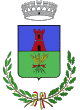 COMUNE DI SENORBI’Provincia Sud SardegnaART. 16 - L. 56/87 – AVVIAMENTO A SELEZIONE PER L'ASSUNZIONE:A TEMPO PIENO E INDETERMINATO DI N. 1 UNITÀ CON LA QUALIFICA DI ESECUTORE TECNICO SPECIALIZZATO – GIARDINIERE-A TEMPO PARZIALE (18 ORE SETTIMANALI) E INDETERMINATO – DI N. 2 UNITÀ CON LA QUALIFICA DI ESECUTORE TECNICO SPECIALIZZATO – GIARDINIERE. A V V I S OSi informa che, dal giorno 20.01.2021 al giorno 02.02.2021 incluso, gli interessati potranno presentare domanda online di partecipazione alle selezioni nelle modalità prescritte nell’Avviso predisposto dall’ASPAL- Agenzia Sarda per le politiche attive del lavoro -.Possono partecipare alle selezioni tutti i cittadini che alla data dell’apertura delle chiamate siano in possesso dei seguenti requisiti:requisiti generali di accesso al pubblico impiego;scuola dell’obbligo (licenza media inferiore);stato di disoccupazione ai sensi del combinato disposto relativo all’art. 19, comma 1, del D. Lgs. 150/15 e Legge 28/03/2019 n.26 di conversione del D.L. n. 4/2019, all’art. 4, comma 15-quater e aver reso la propria immediata disponibilità al lavoro (DID);iscrizione nell’elenco anagrafico di uno dei CPI della Sardegna;in possesso della qualifica di Giardiniere;in possesso della patente di guida, tipologia B;Possono  partecipare alle selezioni anche gli occupati.I requisiti di ammissione devono essere posseduti dagli interessati alla data di apertura della “chiamata”, intesa come termine iniziale assegnato per la presentazione delle domande, nonché al momento dell’assunzione.MODALITA’ PRESENTAZIONE DOMANDAPer partecipare alla selezione ed essere inserti in graduatoria, gli interessati dovranno presentare domanda on line sul portale www.sardegnalavoro.it nell’apposita sezione Servizi online →  accedi ai servizi, inserendo le proprie credenziali di accesso ovvero registrandosi come “cittadino” se non ancora in possesso delle stesse. Una volta effettuato l’accesso alla sezione personale, scegliere la sezione “avviamentipa” e cliccare sul link “inserisci candidatura”. Potrà pertanto essere ricercato l’Avviso art. 16 di interesse ed eseguita l’operazione di inserimento della relativa domanda di candidatura.La domanda on line dovrà essere completata dal candidato in tutte le sue parti, convalidata attraverso il codice temporaneo d’accesso (OTP) ed inviata on line entro i termini suindicati come indicato nell’ Avviso.          Senorbì, 15.12.2020                  Il Responsabile del Servizio Amministrativo                                                                                                                 	                     Dott. Alessandro Pireddu 